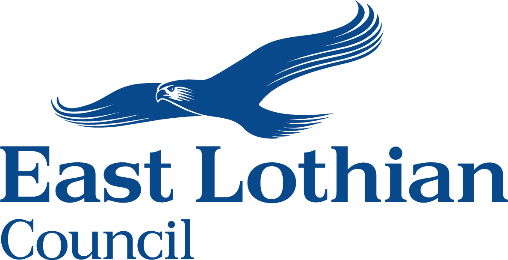 Licensing Fees 2024/25Animal WelfareBreeder (Dog, Cat, Rabbit) – Grant and Renewal		£403	3 yearsPet Seller – Grant and Renewal				£403	3 yearsRehoming activities – Grant and Renewal		£403	3 yearsAnimal Welfare Establishment – Grant and Renewal	£403	3 yearsAnimal Boarding (Commercial, Domestic, Daycare) - Grant and Renewal					£269	1 yearDangerous Wild Animals – Grant and Renewal		£269	1 yearZoological Parks – Grant and Renewal			£1,067	4 yearsRiding Establishment					£400	1 yearDuplicate licence					£30Variation of licence					£89Boat HirerGrant and Renewal					£310	3 yearsDuplicate licence					£30Variation of licence					£89			Caravan (Residential and Touring)		max. 5 years (residential)Grant and Renewal					Lifetime (touring)1 to 25 units						£1,06726 to 50 units						£1,09951 to 100 units						£1,131101+ units						£1,163Duplicate licence					£30Variation of licence 					£89Storage of Explosives With no minimum separation distanceGrant							£119	1 year							£154	2 years							£190	3 years							£226	4 years							£260	5 yearsRenewal						£59	1 year							£94	2 years							£132	3 years							£166	4 years							£202	5 yearsWith minimum separation distanceGrant							£202	1 year							£266 	2 years							£333	3 years							£409	4 years							£463	5 yearsRenewal						£94	1 year							£161	2 years							£226	3 years							£291	4 years							£357	5 yearsDuplicate licence					£40Variation of licence					£40Transfer of licence					£40GamblingFamily Entertainment Centre Gaming MachineGrant and Renewal					£300	10 yearsDuplicate licence					£15Change of name					£25Prize Gaming	Grant and Renewal					£300	10 yearsCopy of licence						£15Club Gaming or Club Machine		Grant and Renewal					£200	10 yearsAnnual fee						£50	1 yearDuplicate licence					£15Variation of licence					£100Licensed premises gaming machineGrant							£150	10 yearsRenewal						£200	10 yearsAnnual fee						£50	1 yearDuplicate licence					£15Variation of licence					£100Transfer of licence					£25Change of name					£25Automatic Entitlement notificationGrant							£50Small LotteriesGrant							£40	1 yearRenewal						£20	1 yearSociety RegistrationGrant							£40	1 yearRenewal						£20	1 yearGambling Annual FeesAdult gaming centre premises				£700	1 yearBetting premises (track)					£1,000	1 yearBetting premises (other)				£400	1 yearFamily Entertainment Centre premises			£500	1 yearHouses in Multiple OccupationGrant and Renewal3 to 5 residents						£1,067	3 years6 to 10 residents					£1,083	3 years11 to 20 residents					£1,099	3 years21 to 30 residents					£1,115	3 years31 to 40 residents					£1,131	3 years41 to 50 residents					£1,147	3 years51 to 75 residents					£1,179	3 years76 to 100 residents					£1,211	3 years101 to 200 residents					£1,243	3 years201+ residents						£1,275	3 yearsAdditional inspections after Initial (per officer)		£62Change of ownership (prior to Grant)			£89Change of Day-to-Day Manager or Agent		£89Change to maximum occupancy level			£89Change to physical layout of property			£89Duplicate licence					£30Indoor Sports EntertainmentGrant and Renewal					£311	3 yearsDuplicate licence					£30Variation of licence 					£89Knife DealerGrant and Renewal					£310	3 yearsDuplicate licence					£30Variation of licence 					£89Late Hours CateringGrant and Renewal					£269	3 yearsDuplicate licence					£30Variation of licence 					£89LiquorTransfer of Premises					£37.50	Minor Variation						£20Minor Variation and change of Premises Manager	£31Major Variation						£200Major Variation and transfer of Premises Licence 	Holder							£220		Extended Hours						£10Occasional						£10Personal						£50Replacement Personal licence				£25Replacement (other than Personal licence)		£37.50Provisional						£200Temporary Premises					£200PremisesCategory	Rateable Value			Application Fee		Annual Fee1		Member’s club			£200			£1802		£1 to £11,500			£800			£2203		£11,501 to £35,000		£1,100			£2804		£35,001 to £70,000		£1,300			£5005		£70,001 to £140,000		£1,700			£7006		Over £140,000			£2,000			£900	Market OperatorGrant and Renewal					£310	3 yearsTemporary 						£269	Up to 6 weeksDuplicate licence					£30	Variation of licence					£89Metal Dealer (and Itinerant Metal Dealer)Grant and Renewal					£207	1 yearGrant and Renewal					£310	3 yearsDuplicate licence					£30	Variation of licence					£89PetroleumNot exceeding 2,5000 litres				£48	per yearExceeding 2,500 but not exceeding 50,000 litres		£65	per yearExceeding 50,000 litres					£137	per year*A maximum of 10 years can be applied for at any one timePublic EntertainmentGrant and Renewal					£311	3 yearsMulti-activity, Indoor and Outdoor facility – Grant and Renewal					£311	3 yearsDuplicate licence					£30	Variation of licence					£89TemporaryUp to 500 persons					£269	Up to 6 weeks501 to 2,000 persons					£285	Up to 6 weeks2,001 to 5,000 persons					£301 	Up to 6 weeksOver 5,000 persons					£317	Up to 6 weeksDuplicate licence					£30Second-hand DealerGrant and Renewal					£207	3 yearsTemporary 						£207	Up to 6 weeksDuplicate licence					£30	Variation of licence					£89Short-term LetGrant and Renewal1 to 5 occupants					£1067	3 years6 to 10 occupants					£1083	3 years11 to 20 occupants					£1099	3 years21 to 30 occupants					£1115	3 years31 to 40 occupants					£1131	3 years41 to 50 occupants					£1147	3 years51 to 60 occupants					£1179	3 yearsDuplicate licence					£30Variation of licence					£89Street TraderGrant and Renewal (per person)				£269	3 yearsTemporary 						£269	Up to 6 weeksDuplicate licence					£30	Variation of licence					£89Tattooing and PiercingGrant and Renewal					£404	3 yearsAdditional employees (per person)			£311	3 yearsDuplicate licence					£30	Variation of licence					£89Taxi and Private Hire CarDriver – Grant and Renewal				£207	1 yearDriver – Grant and Renewal				£310	3 yearsMedical							£55Operator – Grant and Renewal				£445	1 yearReplacement vehicle					£89	Remainder of yearSubstitute vehicle					£89	28 daysReplacement plate (front)				£20Replacement place (rear)				£20Replacement bracket (front)				£20Replacement bracket (rear)				£20Replacement ID badge					£34Replacement door sign (PHC only)			£20Trailer – Grant and Renewal				£59Wheelchair Exemption certificate			£82Duplicate licence					£30Variation of licence					£89Booking OfficeGrant and Renewal					£207	3 yearsDuplicate licence					£30	Variation of licence					£89Venison DealerGrant and Renewal					£269	3 yearsDuplicate licence					£30Variation of licence 					£89Window CleanerGrant and Renewal					£207	1 yearGrant and Renewal					£310	3 yearsDuplicate licence					£30Variation of licence 					£89